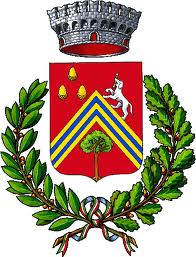 COMUNE DI VEZZANO SUL CROSTOLOCinema all’aperto al parco della biblioteca con “Big Hero 6”
Appuntamento mercoledì 28 luglio alle 21.30VEZZANO SUL CROSTOLO (26 luglio 2021) – Mercoledì 28 luglio, alle 21.30, al parco della biblioteca di Vezzano, spazio al cinema all’aperto con la proiezione del film “Big Hero 6”.Il film di animazione racconta la toccante e avventurosa commedia sull’enfant prodige esperto di robot di nome Hiro Hamada, che impara a gestire le sue geniali capacità grazie a suo fratello, il brillante Tadashi e ai suoi amici particolari: l’adrenalinica Go Go Tamago, il maniaco dell’ordine Wasabi No-Ginger, la maga della chimica Honey Lemon e l’entusiasta Fred. Quando una serie di circostanze disastrose catapultano i protagonisti al centro di un pericoloso complotto che si consuma sulle strade di San Fransokyo, Hiro si rivolge al suo amico più caro, un sofisticato robot di nome Baymax, e trasforma il suo gruppo di amici in una squadra di supereroi altamente tecnologici, per riuscire a risolvere il misteroL’evento rientra nel ricco cartellone estivo della rassegna “EstaVEZZ2021”, organizzata dall’amministrazione. Il prossimo appuntamento sarà venerdì 30 luglio, alle 21, al parco della biblioteca, con l’“Omaggio a Morricone” che avrà come protagonisti Renata Campanella (voce), Serena Barbieri (flauto), Antonio Barbieri (violoncello), Fausto Codeluppi (tromba) e Stefano Giaroli (pianoforte).Per tutti gli eventi in cartellone è consigliata la prenotazione al 334.6237451 via Whatsapp o sms.